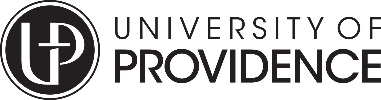 UPdate E-newsletter article If you would like to submit an article for publication in the bi-weekly UPdate newsletter, please complete the information request form below and send it to Marketing@uprovidence.edu. The Marketing department reserves the right to edit article content. Thank you.Title:Author: Who is the audience:What is happening (intro):Where is this taking place (specific):When (time, day, date):Body copy or description (50 – 150 words): More information (links or inserts):Contact to learn more (name, plus email or phone number):Publication date request (give two weeks):Anything else?